Industrial Revolution DBQ			Name:__________________________________ADD WHELAN AND CO DOC BACK IN AND DELETE PICTURE???Question: To what extent did people recognize the problems of the Industrial Revolution in Great Britain and attempt to fix them? Historical Context: What are the broader events, developments, or processes immediately relevant to the question?  What is the time and place of the question?  Any relevant definitions of terms needed?Document 1Summary of idea:___________________________________________________________________Issue: ____________________________________________________________________________Reaction: _________________________________________________________________________Do ONE of the following HIPP analysis:Point of View (Source) Analysis:_______________________________________________________Author’s Purpose:___________________________________________________________________Historical Context:__________________________________________________________________Intended Audience:_________________________________________________________________Document 2Summary of idea:___________________________________________________________________Issue: ____________________________________________________________________________Reaction: _________________________________________________________________________Do ONE of the following HIPP analysis:Point of View (Source) Analysis:_______________________________________________________Author’s Purpose:___________________________________________________________________Historical Context:__________________________________________________________________Intended Audience:_________________________________________________________________Document 3Summary of idea:___________________________________________________________________Issue: ____________________________________________________________________________Reaction: _________________________________________________________________________Do ONE of the following HIPP analysis:Point of View (Source) Analysis:_______________________________________________________Author’s Purpose:___________________________________________________________________Historical Context:__________________________________________________________________Intended Audience:_________________________________________________________________Document 4Summary of idea:___________________________________________________________________Issue: ____________________________________________________________________________Reaction: _________________________________________________________________________Do ONE of the following HIPP analysis:Point of View (Source) Analysis:_______________________________________________________Author’s Purpose:___________________________________________________________________Historical Context:__________________________________________________________________Intended Audience:_________________________________________________________________Document 5Summary of idea:___________________________________________________________________Issue: ____________________________________________________________________________Reaction: _________________________________________________________________________Do ONE of the following HIPP analysis:Point of View (Source) Analysis:_______________________________________________________Author’s Purpose:___________________________________________________________________Historical Context:__________________________________________________________________Intended Audience:_________________________________________________________________Document 6Summary of idea:___________________________________________________________________Issue: ____________________________________________________________________________Reaction: _________________________________________________________________________Do ONE of the following HIPP analysis:Point of View (Source) Analysis:_______________________________________________________Author’s Purpose:___________________________________________________________________Historical Context:__________________________________________________________________Intended Audience:_________________________________________________________________Document 7Summary of idea:___________________________________________________________________Issue: ____________________________________________________________________________Reaction: _________________________________________________________________________Do ONE of the following HIPP analysis:Point of View (Source) Analysis:_______________________________________________________Author’s Purpose:___________________________________________________________________Historical Context:__________________________________________________________________Intended Audience:_________________________________________________________________Thesis Statement: (goes at end of intro AND beginning of conclusion)All parts of question, specific, & defensibleAdditional Information outside documents that supports your argument:Issues:Attempts to fix (this can be government laws, reform proposals, etc.)Synthesis in conclusion: (Why does this matter?)Development in different historical period:Theme that is different from focus on essay:Different social studies discipline:Source: Robert Southey, English Romantic poet, after visiting Manchester, England in 1807, Colloquies on the Progress and Prospects of Society, 1829A place more destitute than Manchester is not easy to conceive. In size and population it is the second city of the kingdom. Imagine this multitude crowded together in narrow streets, the houses all brick and blackened with smoke: frequent buildings among them as large as convents, without their antiquity, without their beauty, without their holiness, where you hear from within, the everlasting din of machinery; and where, when the bell rings, it is to call the wretches to their work instead of their prayers.Source: Thomas B. Macaulay, liberal Member of Parliament and historian, essay, “Southey’s Colloquies,” 1830sPeople live longer because they are better fed, better lodged, better clothed, and better attended in sickness, and these improvements are owing to the increase in national wealth which the manufacturing system has produced.  Mr. [Robert] Southey has found a way, he tells us, in which the effects of manufacturers and agriculture may be compared. And what is this way? To stand on a hill, to look at a cottage and a factory, and to see which is prettier. Does Mr. Southey think that the English peasantry live, or ever lived, in substantial and ornamented cottages, with box-hedges, flower-gardens, beehives, and orchards?Source: Alexis de Tocqueville, French visitor to Manchester, England, Journeys to England and Ireland, 1835Everything in the outward appearance of the city attests to the individual powers of man; nothing to the directing power of society. Nowhere do you see happy ease taking his leisurely walk in the streets of the city or going to seek simple enjoyment in the surrounding country. A multitude passes along without stopping; it looks abstracted, its aspect somber and uncouth.From this foul drain the greatest stream of human industry flows out to fertilize the whole world. From this filthy sewer pure gold flows. Here humanity attains its most complete development and its most brutish; here civilization works its miracles, and civilized man is turned back into a savage.Source: Edwin Chadwick, public health reformer, Report on the Sanitary Conditions of the Laboring Population of Great Britain, 1842Diseases caused or aggravated by the atmospheric impurities produced by decomposing animal and vegetable substances, by damp and filth, and close and overcrowded dwellings, prevail among the laboring classes. The annual loss of life from filth and bad ventilation is greater than the loss from death or wounds in modern wars. The exposed population is less susceptible to moral influences, and the effects of education are more temporary than with a healthy population. These circumstances tend to produce and adult population short-lived, reckless, and intemperate, and with habits of sensual gratification.Source: Flora Tristan, French socialist and women’s rights advocated, her published journal, 1842Unless you have visited the manufacturing towns and seen the workers of Manchester, you cannot appreciate the physical suffering and moral degradation of this class of the population. Most workers lack clothing, bed, furniture, fuel, wholesome food – even potatoes! They spend twelve to fourteen hours each day shut up in low-ceilinged rooms where with every breath of foul air they absorb fibers of cotton, wool or flax, or particles of copper, lead, or iron. They live suspended between an insufficiency of food and an excess of strong drink; they are all wizened, sickly and emaciated, their bodies thin and frail, their limbs feeble, their complexions pale, their eyes dead. If you visit a factory, it is easy to see that the comfort and welfare of the workers have never entered the builder’s head.O God! Can progress be bought only at the cost of men’s lives?Source: William Alexander Abram, journalist and historian, journal article, 1868The condition of the factory laborers has been vastly improved within the last quarter of a century.  The Hours of Labor in Factories Act, passed in 1844, worked a thorough reform. The excessive hours of labor have been legally reduced to ten hours per day. Wages – thanks mainly to accelerated machinery and improved working conditions – have largely increased. A new cotton mill of the first class is a model of spaciousness and convenience. The lavish provision of public parks, baths, and free libraries promotes the health, happiness and culture of the industrial orders. Far seldomer than before do we hear the murmur of popular discontent. Sickness and mortality have been reduced to an extent that is almost incredible.Source: View from Blackfriars bridge over the River Irwell in Manchester, Engraving in The Graphic, weekly magazine dealing with social issues, 1870s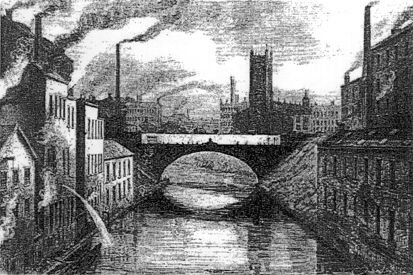 